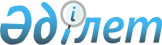 О внесении дополнения город Балхаш в решение городского маслихата от 14 апреля 2004 года N 6/59 "Об утверждении Правил приватизации государственного жилищного фонда"Решение Балхашского городского Маслихата Карагандинской области от 19 сентября 2005 года N 23/220. Зарегистрировано Управлением юстиции Карагандинской области 27 сентября 2005 года за N 8-4-8

      В соответствии со статьей 6 Закона Республики Казахстан "О местном государственном управлении в Республике Казахстан" городской маслихат РЕШИЛ:



      1. Внести в решение городского маслихата от 14 апреля 2004 года N 6/59 "Об утверждении Правил приватизации государственного жилищного фонда" (зарегистрировано в Реестре государственной регистрации нормативных правовых актов за N 1519, опубликовано в газетах "Балқаш өңірі" от 4 июня 2004 года N 49-50, "Балхашский рабочий" от 4 июня 2004 года N 42), внесено изменение решением городского маслихата от 20 августа 2004 года N 11/113 "О внесении изменения в решение городского маслихата от 14 апреля 2004 года N 6/59 "Об утверждении Правил приватизации государственного жилищного фонда" (зарегистрировано в Реестре государственной регистрации нормативных правовых актов за N 1607, опубликовано в газетах "Балқаш өңірі" от 24 сентября 2004 года N 88, "Балхашский рабочий" от 22 сентября 2004 года N 72) следующее дополнение:



      в Правилах приватизации государственного жилищного фонда, утвержденных указанным решением:

      пункт 2 дополнить подпунктом 5) следующего содержания:

      "5) воины-интернационалисты, ставшие инвалидами в связи с исполнением интернационального долга.".



      2. Контроль за исполнением данного решения возложить на постоянную комиссию городского маслихата по экономике, коммунальной сфере, транспорту, коммуникациям и охране природных ресурсов (Гусев А.И.).      Председатель сессии,

      секретарь городского маслихата             Л. Коробейникова      "СОГЛАСОВАНО"      Аким города Балхаш

      К. Токушев

      16.09.2005 г.
					© 2012. РГП на ПХВ «Институт законодательства и правовой информации Республики Казахстан» Министерства юстиции Республики Казахстан
				